Почему  дети пишут зеркально?Уважаемые родители, сегодня мы поговорим с Вами о вопросе,  который часто возникает в процессе наших занятий на подготовке к школе. А именно, то, что дети часто пишут буквы и цифры в другую,  «неправильную» сторону.Каковы причины данного явления? Давайте разбираться.-Зеркальное письмо  может быть связано с недостаточной сформированностью пространственного мышления, прежде всего, по отношению к собственному телу, когда дети путают правую и левую руку.-Причиной может являться  не сформированная до конца способность зрительно проанализировать образ буквы и перенести его на лист.-Также бывает, что ребёнок не успевает  надежно усвоить взаимосвязь формы буквы и ее значения.-Если у детей наблюдаются различные логопедические нарушения, зеркальное написание может проявляться чаще. Поэтому,  чтобы исключить из причин логопедические нарушения, нужно,  прежде всего,  обратиться за консультацией к логопеду, если Вас волнует проблема зеркального письма у Вашего ребёнка.-Зеркальное написание букв бывает свойственно тем детям, у которых ведущей является левая рука, но которые пишут  правой. Эти дети часто пишут отдельные буквы, а нередко даже строчку в целом в направлении справа налево. Характерна для них и тенденция писать буквы и цифры в направлении снизу вверх.-Часто ошибаются в написании букв  и дети-левши.-Феномен зеркального письма может возникать наряду с рядом других ошибок на определенном этапе развития навыков письма у всех детей с нормальным развитием.-Роль  могут сыграть  и  индивидуальные особенности ребёнка.-Мальчик или девочка Ваш ребёнок, тоже может отразиться на «зеркальном» написании.-Причиной может быть и  что ребенок написал перед этим, и даже в какой части страницы он начал писатьЗеркальное письмо букв и цифр не  является  нарушением развития.  Если вовремя, то есть в дошкольном возрасте,  начать работать над данной проблемой, то к 7-8 годам (к началу обучения в первом классе) явление зеркального письма у ребёнка пройдёт.Проблема зеркального написания легче всего решается  в дошкольном возрасте, потому что  в этот период у ребёнка ещё не сформировались окончательно  устойчивые нарушения письма.Прежде чем проводить работу по различению правильной буквы и ее двойника, нужно помочь  развить у детей ориентировкув пространстве,на себена листе бумаги.На наших занятиях по подготовке к школе мы много времени уделяем упражнениям на формирование именно навыков ориентации в пространстве.У нас есть специальные динамические паузы, где мы отрабатываем навыки ориентации на себе, много времени уделяем работе в тетрадях в клеточку, где рисуем графические диктанты, отрабатывая не только правильную ориентацию на листе бумаги, но и понятия право/лево, верх/низ. В будущем в школе это поможет ребёнку быстрее усвоить, так называемый  единый орфографический режим, когда число, заглавие, номера задач и т.п пишутся в определённом порядке отступов от края тетради и сверху листа.Во время разминок мы учимся безошибочно находить свое правое ухо, правый глаз, левую ногу, правую щеку и т. д.Много времени на занятиях также мы уделяем развитию ориентировки в окружающем пространстве с точки зрения учета  правой и левой стороны.Также у нас на занятиях есть упражнения, где ребёнку задаются вопросы о местонахождении различных предметов.Постепенно ребенок научится безошибочно отвечать на такие вопросы, и тогда мы перейдем  к определению местонахождения предметов по отношению друг к другу.И только после того, как ребенок усвоит особенности пространственного расположения предметов, он сможет  понять, справа или слева от вертикальной палочки нужно писать горизонтальную палочку и овал в букве Ю, например.Начинать работу с ребенком сразу с усвоения начертаний букв нецелесообразно.Работа по предупреждению «зеркального» письма ведётся на наших занятиях постепенно и  по нескольким направлениям.Для предупреждения  «зеркального» письма эффективно показали себя на  занятиях   такие виды работы, которые родители могут сами сделать с ребёнком дома:воспроизведение детьми букв-эталонов с помощью карточек, трафаретов, кубиков;сопровождение пальчиком по букве, по строчке письмаобведение буквы пальчиком в воздухе со зрительной опорой и со звуковым ориентиром (проговариванием)написание графических диктантов (точка, две клетки вверх, одна клетка вправо, одна клетка вниз, одна клетка влево).Лепка букв и цифр из пластилинаВыкладывание букв и цифр из счётных палочекРазвитие мелкой моторики рук с использованием массажаигры с пальчиками,обводки,штриховки,работы с ножницами и  пластилином.развитие тактильных ощущений (необходимо узнать, какую букву «написали» на спине, на руке, в воздухе рукой ребенка, узнать буквы на ощупь и т. д.)моделирование букв из палочек, из элементов букв, реконструирование букв. Например: из буквы П можно сделать букву Н, передвинув одну палочку.Определение букв, которые можно выложить из трех (И, А, П, Н, С, Ж) и из двух элементов (Г, Т, К).Конструирование букв из элементов: овал, полуовал, длинная и короткая палочка.Копирование  с образца,  так как дети совершают тогда гораздо меньше зеркальных ошибок, чем при письме по памяти.Чтобы дети усвоили  понятия «вверх», «вниз», «вправо», «влево» можно провести дома следующие упражнения:выкладывания различных фигур, орнаментов.поиск букв, наложенных друг на друга.Выделение определённой  буквы,  если буквы написаны одна на фоне другой.Постепенно можно перейти к письменным упражнениям:письмо смешиваемых букв под диктовку. Буквы диктуются в неопределенной последовательности, чтобы исключить возможность догадки, например: Э, Э, Е, Е, Э, Э, Э и т. д.  Перед записью каждой буквы ребенок говорит, из каких элементов она состоит, в какую сторону направлена ( «смотрит»).после исчезновения ошибок при записи отдельных букв можно переходить к письму слогов, а затем и слов с этими буквами.Для облегчения стоящей перед ребенком непростой задачи усвоения правильного начертания букв лучше выборочно работать только над теми буквами, на которые может распространиться «зеркальность».В русском алфавите 33 буквы и написание 23 из них вызывает затруднения из-за свойств зеркальности.Однако  многие печатные и некоторые рукописные буквы полностью симметричны, в силу чего их просто невозможно написать «зеркально». Вот эти печатные буквы: А, Д, Ж, М, Н, О, П, Т, Ф, Х, Ш. Эти 11 букв можно  исключить из упражнений, что сразу сделает работу более целенаправленной и менее объемной.Затем ребенку нужно объяснить, что в большинстве случаев элементы букв прописываются справа. Это относится к следующим буквам: Б, В, Г, Е, И, К, Р, С, Ц, Щ, Ы, Ь, Ъ, Ю.Ребенку остается запомнить еще те 6 букв, которые «развернуты» в левую сторону: 3, Л, У, Ч, Э, Я.В процессе выполнения письменных упражнений мы  внимательно следим,  как за направлением письма в целом (строка заполняется слева направо), так и за способом написания каждой буквы.В качестве письменных упражнений   используемписьмо под диктовку отдельных букв,затем – слогови слов с этими буквами.Постепенно переходим к записи коротких предложений.Аналогичная работа проводится и при «зеркальном» написании цифр. Опыт показывает, что все цифры могут «зеркально» изображаться. «Зеркальность» в математике проявляется очень ярко, так как гораздо чаще надо действовать в заданном направлении, особенно при построении геометрических фигур и при вычислениях.Проблема «зеркального» письма требует пристального внимания нас, взрослых. Помочь ребенку может не только педагог,  но и родители.Вместе  мы поможем нашим деткам стать успешными в будущем!Источник:  https://nsportal.ru/detskiy-sad/raznoe/06/pochemu-deti-pishut-zerkalno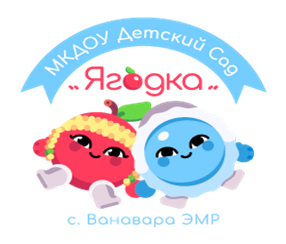 Консультация для родителей«Почему дети пишут зеркально»           Подготовила воспитатель        Плетенчук Светлана  Николаевна